Алгоритм работы с кейсом.ПРИМЕРЫ КЕЙСОВ1. Кейс «Начинающий огородник» (Биология 6 класс, тема урока «Фотосинтез»)Мария Петровна - начинающий огородник. В журнале «6 соток» она прочитала следующую задачу:«Более 300 лет назад голландский ученый Я. Гельмонт проделал опыт с растениями. Он взял глиняный сосуд, насыпал в него 80 кг почвы, предварительно высушенной, и посадил ивовую ветку весом 2,25 кг. Поверхность почвы прикрыл, чтобы туда не попадала пыль из воздуха. Растение поливали дождевой водой в течении 5 лет. Через пять лет выкопали, очистили от почвы и взвесили. Ива весила 66 кг. Тщательно высушенная почва весила 79,944 кг. Я. Гельмонт решил, что прибыль веса у ивы произошла за счет воды.- Каким образом ива добыла 63 кг 75 г органических веществ, из которых построила ткани своего организма?»Мария Петровна,  не задумываясь, решила, что Гельмонт прав!  Она решила ускорить процесс роста помидоров в теплице. Сообразив что, листья забирают драгоценную воду и испаряют ее, она обрезала их все, оставив только, начинающие наливаться плоды. И стала ждать в скором времени богатого урожая.- Как скоро Мария Петровна дождется желанного урожая?- Что можно посоветовать начинающему огороднику в уходе за помидорами? 2. Кейс «Наследование групп крови» (Биология 9 класс, тема урока «Взаимодействие аллельных генов. Кодоминирование»)Перед судебно – медицинской экспертизой поставлена задача: выяснить, является ли мальчик, имеющийся в семье супругов родным или приемным. Исследование крови мужа, жены и ребенка показало: жена – IV группа крови, муж – I группа крови, ребенок – I первая группа крови.- Какое заключение должен дать эксперт и на чем оно будет основано?- Можно ли узнать вашу группу крови не сдавая анализа крови?- Можно ли предположить, какие группы крови будут у ваших детей? Рассмотрите все варианты.3. Кейс «Цветок папоротника» (Биология 7 класс, тема урока «Особенности строения, жизнедеятельности, происхождения и распространения папоротников»)С современными папоротниками связано очень интересное поверье:«Кто найдет на Ивана Купалу (в ночь на 7 июля) цветок папоротника – тому все тайны подвластны, все чары, с ними любой клад сыскать можно.Распускается он ровно в полночь. Из широких листьев папоротника внезапно появляется почка, которая, поднимаясь, все выше и выше, то заколышется, то остановиться – и вдруг зашатается, перевернется и запрыгает. Ровно в полночь созревшая почка разрывается с треском, и взорам представляется ярко-огненный цветок (он переливается то красным пламенем, то синим, то зеленым) столь яркий, что на него невозможно смотреть. Невидимая рука срывает его, а человеку никогда почти не удается сделать это. А если сорвешь цветок, бери его в ладони и беги из леса, а если назад оглянешься, то пропадет цветок, ни с чем останешься».- Где искать папоротник?- Каково строение папоротников? - Где и из чего развивается цветок?- Как они размножаются? Может лучше посадить его дома, и ждать пока расцветет?- Как еще можно использовать папоротники?4. Кейс «Переливание крови» (Биология 8 класс, тема урока «Совместимость тканей. Переливание крови»)Лечить малокровие пытались с древних времен:Еще др. греки (Пифагор, Гомер, Овидий) описывали попытки использовать кровь человека для лечения – больным давали пить кровь человека или животных. Естественно, это не приносило успеха.. – Римский папа Иннокентий VIII  пытался вернуть себе молодость с помощью вливания крови, взятой от десятилетних мальчиков. Мальчики погибли от кровопотери, а вслед за ними скончался и сам папа.В 1667 г. во Франции Ж. Дени произвел внутривенное переливание крови,  обескровленному от кровопускания умирающему душевнобольному юноше перелили кровь ягненка. Чужеродная кровь вызвала тяжелую реакцию, больной перенес ее и выздоровел. Успех окрылил врачей. Однако последующие попытки переливания крови оказались неудачными. Родственники погибших возбудили против врачей судебный процесс, и переливание было запрещено законом на 150 лет. В 1819 г в Англии переливание крови от человека человеку Бландемом. Остались воспоминания одной из первых пациенток, потерявшей много крови при родах и получившей затем четверть литра донорской крови. По её словам, она ощутила, „будто сама жизнь проникает в её организм“.В России в 1832 г его произвел петербургский врач Вольф. Спас женщину, находившуюся при смерти из-за большой кровопотери после маточного кровотечения. А дальше все пошло по-старому: то блестящий успех, то тяжелые осложнения вплоть до смерти. Осложнения были такими же, как после переливания крови животных. Значит, в некоторых случаях кровь одного человека может оказаться чужеродной для другого.- Что не было учтено при первых попытках переливания крови?- Почему в одних случаях чужая кровь отлично «приживается» в организме нового «хозяина» и спасает ему жизнь, а в других разрушается и вызывает тяжелую, подчас смертельную реакцию?- Какие знания о собственной крови необходимо иметь?- Как можно помочь человеку потерявшему кровь, не будучи врачом?5. Кейс «Жалобы больного на приеме у врача» (Биология 8 класс, тема урока «Строение органов дыхания»)В жизни каждого человека случалась такая ситуация: Несколько дней держится температура, насморк, дыхание затрудненное, возникает отдышка, голос сначала осип, а топом почти пропал, в горле першит, мучает сухой кашель,…»- В какой системе организма произошли изменения?- Почему возникла температура? - Почему дыхание стало затрудненным?- Почему пропал голос? Назовите все возможные причины.- Какие органы и как затронуты заболеванием?- Какие профилактические  рекомендации должен дать доктор? 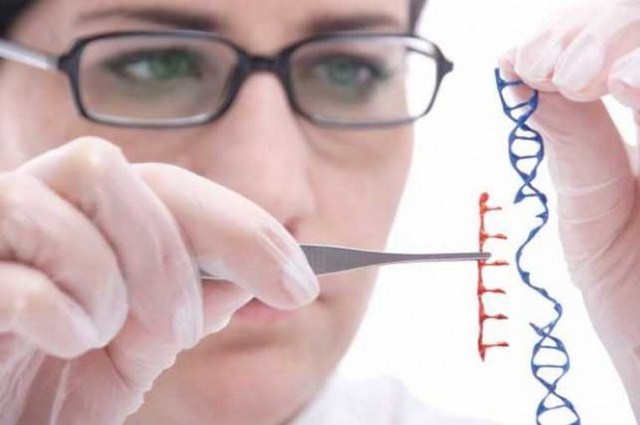 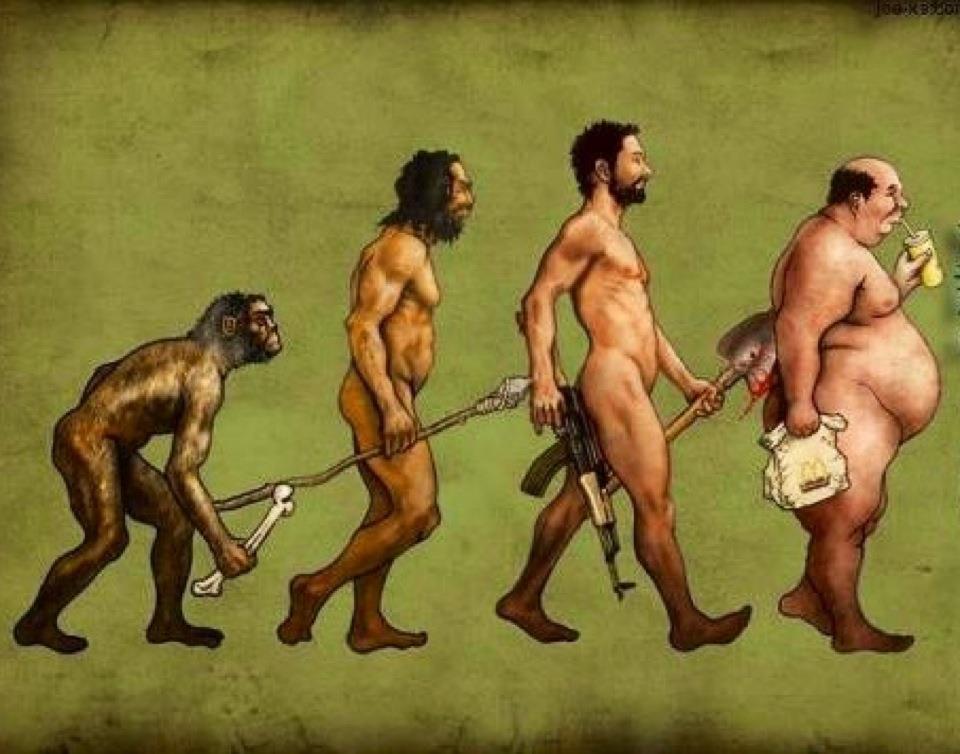 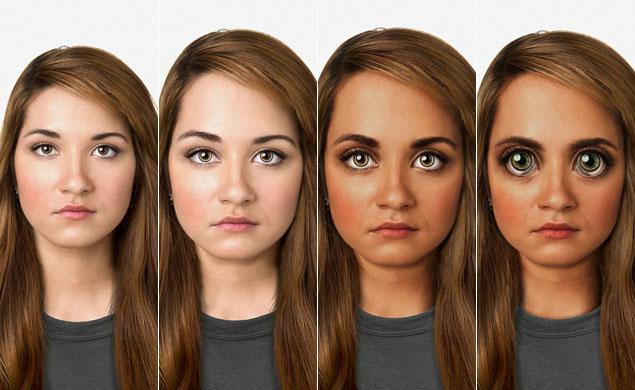 Этапы работы с кейсомМетодический комментарий для лучшего понимания содержания.1. Чтение текста кейсаЛучше читать 2 раза: про себя и вслух по цепочке.2. Пересказ текста.Пересказ осуществляется по цепочке, по ходу можно уточнять детали.3. Поиск (выделение) проблемы. О какой проблеме идет речь в тексте?Проблем может быть несколько. В этом случае важно установить связь между ними, их соподчинение.4. Обсуждение. Каковы проявления проблемы? – составление схемы, кластера («смысловой грозди»).Составление схемы, таблицы, кластера помогает затем найти пути решения проблемы.5. Выделение критериев (признаков идеального состояния системы – то, при котором проблемы нет).Это необходимо, чтобы определить к чему должны привести пути решения.6. Определение путей решения  проблемы («Мозговой штурм»).Запись путей желательна, чтобы не упустить важное.7. Подготовка презентации решения группы (возможные формы):- сочинение-миниатюра;- опорный контекст;- схема;- таблица;- мультимедийная презентация.Здесь формируются творческие навыки обучающихся.8. Презентация итогов работы.